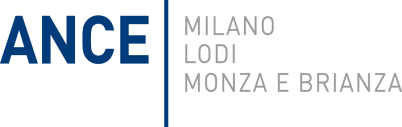 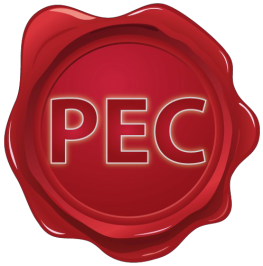 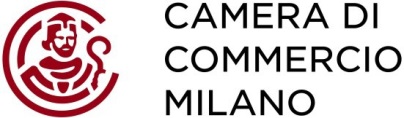  	CAMERA  DI COMMERCIO 	La Posta Elettronica Certificata è obbligatoria per tutte le aziende individuali e società che devo- no quindi associare presso il registro delle imprese un indirizzo PEC valido e attivo.ISCRIZIONE ALL’INCONTRO - PEC29 giugno 2017 ore 14,30(Assimpredil Ance - Via San Maurilio 21 – Milano)Impresa……………………………………………………………………………………………………………………………Partita IVA o Codice Fiscale………………………………………………………………………………………………………………………….. Nome e Cognome………………………………………………………………………………………………………….. Tel……………………………………………………….E-mail………………………………………………….Nel corso dell’incontro sarà illustrato nel dettaglio il citato servizio on-line (cos’è, a cosa serve e chi dovrebbe averlo) e, per chi fosse interessato, sarà possibile “ATTIVARE” il servizio digitale grazie al supporto degli esperti della CCIAA di Milano.Data……………………………	Firma…………………………..SCHEDA SERVIZIO POSTA ELETTRONICA CERTIFICATA (PEC)COS’È ?La Posta Elettronica Certificata (PEC) è il siste- ma che consente di inviare e-mail con valore legale equiparato ad una raccomandata con ricevuta di ritorno, con attestazione dell'orario esatto di spedizione e garantendo la certezza del contenuto reso immodificabile.Il  termine  "Certificata"  si  riferisce  al  fatto  che  il  gestore  del  servizio  rilascia  al  mittente una ricevuta che costituisce prova legale  dell’avvenuta spedizione dell messaggiio ed eventualii allegati. Allo stesso modo, il gestore della casella PEC del destinatario invia al mittente la ricevuta di avvenuta consegna.Il  termine  "Certificata"  si  riferisce  al  fatto  che  il  gestore  del  servizio  rilascia  al  mittente una ricevuta che costituisce prova legale  dell’avvenuta spedizione dell messaggiio ed eventualii allegati. Allo stesso modo, il gestore della casella PEC del destinatario invia al mittente la ricevuta di avvenuta consegna.Il  termine  "Certificata"  si  riferisce  al  fatto  che  il  gestore  del  servizio  rilascia  al  mittente una ricevuta che costituisce prova legale  dell’avvenuta spedizione dell messaggiio ed eventualii allegati. Allo stesso modo, il gestore della casella PEC del destinatario invia al mittente la ricevuta di avvenuta consegna.A COSA SERVE? 	Sostituzione della posta cartacea per semplificare i rapporti con clienti e fornitori; 	Integrazione delle trasmissioni certificate in software gestionali, paghe e stipendi, protocol- li, gestori documentali, workflow; 	Invio e ricezione di ordini, contratti e fatture; 	Gestione di gare di appalto;A COSA SERVE? 	Sostituzione della posta cartacea per semplificare i rapporti con clienti e fornitori; 	Integrazione delle trasmissioni certificate in software gestionali, paghe e stipendi, protocol- li, gestori documentali, workflow; 	Invio e ricezione di ordini, contratti e fatture; 	Gestione di gare di appalto;A COSA SERVE? 	Sostituzione della posta cartacea per semplificare i rapporti con clienti e fornitori; 	Integrazione delle trasmissioni certificate in software gestionali, paghe e stipendi, protocol- li, gestori documentali, workflow; 	Invio e ricezione di ordini, contratti e fatture; 	Gestione di gare di appalto;